Администрация Дзержинского районаКрасноярского краяПОСТАНОВЛЕНИЕс. Дзержинское23.07.2019										№ 598-пОб утверждении положения о попечительском СоветеВ соответствии с Гражданским кодексом Российской Федерации, Семейным кодексом Российской Федерации, Федеральным законом от 06.10.2003 № 131-ФЗ «Об общих принципах организации местного самоуправления в Российской Федерации», Законом Красноярского края от 22 10.1997 г. №15-590 «Об организации работы по опеке и попечительству», руководствуясь ст. 19 Устава района, ПОСТАНОВЛЯЮ:1. Утвердить Положение о попечительском Совете при администрации Дзержинского района (приложение №1).2. Утвердить персональный состав попечительского Совета при администрации Дзержинского района (приложение №2).3. Признать утратившими силу постановления администрации района от28.09.2010 г. №640-п.4. Постановление вступает в силу в день, следующий за днем его официального опубликования.Временно исполняющийобязанности главыДзержинского района							В.Н. ДергуновПриложение 1к постановлению администрации районаот 23.07.2019 № 598-пПоложениеО попечительском Совете при администрацииДзержинского района1.Общие положения1.1. Попечительский Совет при администрации Дзержинского района (далее Попечительский Совет) является коллегиальным органом, созданным для эффективной и всесторонней защиты прав и законных интересов несовершеннолетних, лиц, признанных судом недееспособными, ограниченно дееспособными, безвестно отсутствующими, а также совершеннолетних дееспособных граждан, которые  в силу возраста или состояния здоровья не могут самостоятельно осуществлять и защищать свои права и исполнять свои обязанности и нуждаются в специальных мерах правовой защиты.1.2. Попечительский Совет в своей деятельности руководствуется Гражданским, Семейным кодексами Российской Федерации, иными федеральными и краевыми нормативными документами и настоящим положением.1.3. В своей деятельности попечительский Совет руководствуется принципами законности, коллегиальности, гласности, целесообразности.2. Основные задачи попечительского Совета.2.1. Основными задачами попечительского Совета являются:2.1.1. Защита личных и имущественных прав и охраняемых законом интересов несовершеннолетних;2.1.2. Защиты личных и имущественных прав и охраняемых законом интересов совершеннолетних граждан, признанных судом недееспособными, и дееспособных совершеннолетних лиц, которые по состоянию здоровья не могут самостоятельно осуществлять свои права и обязанности;2.1.3. Контроль за соблюдением прав и законных интересов лиц, находящихся под опекой (попечительством), а также в образовательных учреждениях и учреждениях социального обслуживания населения;2.1.4. Контроль за выполнением своих обязанностей опекунами и попечителями в отношении несовершеннолетних, а также в отношении лиц, признанных судом  недееспособными3. Функции и полномочия попечительского Совета3.1. Попечительский Совет выполняет следующие функции:3.1.1. Рассматривает вопросы:- о передаче родителям, не лишенным родительских прав, на воспитание детей, находящихся в государственных детских учреждениях;- касающиеся взаимоотношений опекаемых и опекунов (попечителей);3.1.2. Определяет формы устройства граждан, нуждающихся в опеке и попечительстве, утверждает кандидатов в опекуны (попечители);3.1.3. Дает согласие на совершение сделок, выполнение иных действий, связанных с распоряжением имуществом, принадлежащим несовершеннолетним, недееспособным или ограниченно дееспособным, безвестно отсутствующим на праве собственности и иных вещных прав;3.1.4. Принимает решения по иным вопросам, отнесенным действующим законодательством к ведению учреждений, исполняющих полномочия по опеке и попечительству и требующих коллегиального рассмотрения.3.2. Попечительский Совет заслушивает руководителей государственных и муниципальных учреждений по вопросам, касающихся охраны прав и законных интересов несовершеннолетних  и лиц, признанных судом недееспособными, ограниченно дееспособными, а также совершеннолетних дееспособных граждан, которые в силу возраста или состояния здоровья не могут самостоятельно осуществлять и защищать свои права и исполнять свои обязанности и нуждаются в специальных мерах правовой защиты.4. Организация работы попечительского Совета.4.1. Попечительский Совет образуется и прекращает свою деятельность в соответствии с постановлением администрации Дзержинского района.4.2. В состав попечительского Совета могут входить руководители муниципальных и государственных учреждений образования, здравоохранения и социальной защиты населения, представители государственных органов и органов местного самоуправления района.4.3. Персональный состав попечительского Совета утверждается постановлением администрации Дзержинского района.4.4. При утверждении состава попечительского Совета определяется председатель, заместитель председателя, секретарь Попечительского Совета в отношении несовершеннолетних, секретарь попечительского Совета в отношении  лиц, признанных судом недееспособными, ограниченно дееспособными, безвестно отсутствующими, а также совершеннолетних дееспособных граждан, которые  в силу возраста или состояния здоровья не могут самостоятельно осуществлять и защищать свои права и исполнять свои обязанности и нуждаются в специальных мерах правовой защитыВ отсутствие председателя попечительского Совета его полномочия осуществляет заместитель председателя.Секретари попечительского Совета, в части своей компетентности, формируют повестку дня, ведут протокол заседания, оформляют решения попечительского Совета 4.5. Заседания попечительского Совета проводятся по мере поступления заявлений граждан, но не реже одного раза в месяц. На заседания попечительского Совета приглашаются заинтересованные лица.Приложение 2к постановлению администрации районаот 23.07.2019 № 598-пПерсональный состав попечительского Совета при администрации Дзержинского района Гончарик Ю.С. заместитель главы Дзержинского района по общественно-политическим вопросам, председатель попечительского Совета Калабухова И.Н.  начальник Управления образования администрации Дзержинского района, заместитель председателя попечительского СоветаМотьева Д.У.   главный специалист по опеке и попечительству Управления образования, действующая в интересах несовершеннолетних секретарь попечительского Совета в части вопросов касающихся несовершеннолетних Егорова Л.Е. заведующая социально-реабилитационным отделением КГБУ СО  "Комплексный центр социального обслуживания населения «Дзержинский» секретарь попечительского Совета в части вопросов касающихся лиц, признанных судом недееспособными, лиц, нуждающихся в попечительстве по состоянию здоровья дееспособнымиЧлены попечительского Совета: Пеплов А.С.  начальник общего отдела администрации Дзержинского района Данилов А.Ю.  начальник управления социальной защиты населения администрации Дзержинского районаАгапов А.В.  директор КГБУ СО «Дзержинский психоневрологический интернат» Лукашевич М.В.  главный специалист по опеке и попечительству Управления образования администрации Дзержинского района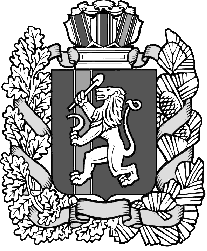 